REQUERIMENTOASSUNTO: Solicita à Prefeitura Municipal de Itatiba/SP informações quanto a merenda escolar.Senhor Presidente,  CONSIDERANDO a terceirização da merenda escolar servida em nosso município, a mudança da empresa que serviu a alimentação até 2017, que mais de 15.000 (quinze mil) alunos da rede Municipal utilizam desta refeição e muitas vezes, sendo a única fonte de alimentos no dia.REQUEIRO, nos termos regimentais e após ouvido o Douto e Soberano plenário, que seja oficiado a Prefeitura de Itatiba maiores informações assim como segue;Quantas refeições são servidas nas creches municipais?Existem mudanças no cardápio anterior ao existente hoje?Qual o valor pago pela prefeitura por cada refeição?SALA DAS SESSÕES, 31 de maio de 2019.                               Deborah Oliveira                            Vereadora – Cidadania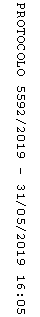 